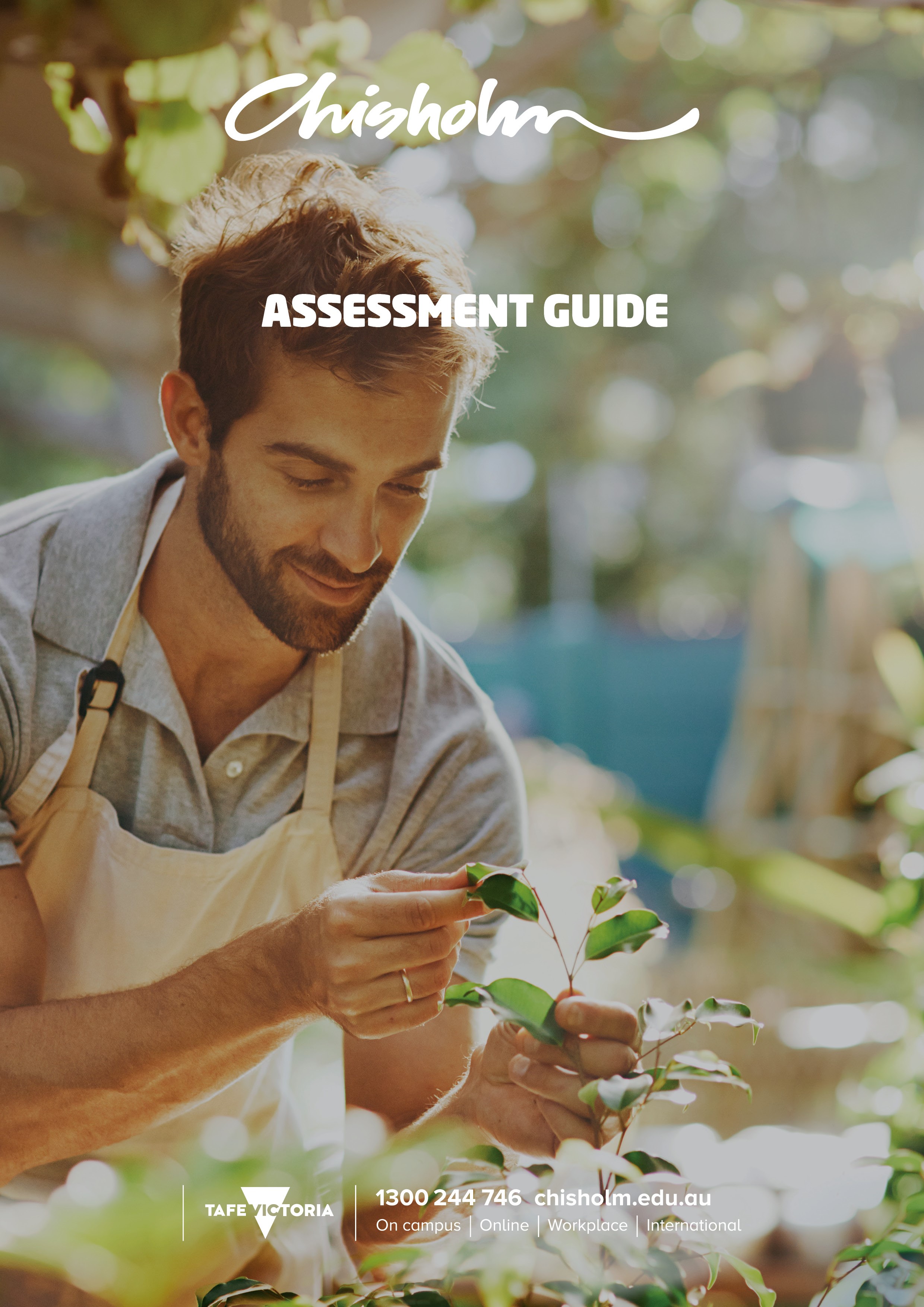 ASSESSMENT REQUIREMENTSPlease read all assessment instructions to ensure you fully understand the requirements outlined in each task.To achieve competence in the unit/s a learner must meet requirements for all assessment tasks listed before a result of competency can be awarded. Where competency is not achieved your assessor will provide feedback and request further evidence as needed. If this course is undertaken at a Diploma level or above you must first be assessed as competent in the required unit/s. Only once you have achieved competence can the assessor award you a grade or mark against the entire unit/s.It is important that you clearly understand all the requirements of assessment. If you have difficulty with the assessment terms or the steps to follow please speak to your Assessor/Instructor prior to commencing the task/s. Your Assessor will provide additional information to ensure all aspects of the tasks are clear. RE-ASSESSMENTIf you do not achieve the required standard to achieve competence, you will be given the opportunity to be re-assessed by the assessor and the requirement for additional evidence will be outlined. Arrangements will be made on an individual basis to ensure the process is valid, fair and reliable.ASSESSMENT APPEALSA student who is dissatisfied with the outcome of his/her assessment should first discuss their concerns with the teacher/assessor and/or program coordinator in the associated business area. If the issue is not resolved, the student may appeal the decision(s) by following the Complaints and Appeals process as outlined in the Chisholm Student Guide. ASSESSMENT METHODSYou will be required to undertake a range of assessment tasks to establish competence for the unit/s you are undertaking. It is important to understand the types of assessment you may be required to complete as part of the evidence gathering process.Please see below the range of assessment methods that are used at Chisholm to ensure competency is appropriately measured and valid, reliable and fair assessment judgements are made.The assessor will provide all required information about the assessment process and conditions prior to the assessment taking place.Observation Questioning Test/QuizPresentation Portfolio Report/EssayProjectPlease note, where additional questioning has taken place to determine competency and understanding this must be recorded as evidence to support the assessment judgement.ASSESSMENTSThe following assessments will be used to collect evidence of the knowledge and skills you have gained from your Learning Program. You will be required to demonstrate your ability to perform to the standard required in the workplace, as specified within the identified unit/s of competency. The table below indicates the methods of assessment that will be used to establish competence for this unit/s and the expected timeline.1. OBSERVATION STUDENT INSTRUCTIONSYou will be observed by your assessor in the workplace or dedicated simulated environment performing a task to the required standard as outlined in the appropriate unit of competency. This may involve the use of a role play or case study to establish the context for assessment and this specific information will be provided by your assessor prior to the assessment taking place. It is important to ensure you read and understand all observable criteria for the associated demonstration including role plays or scenarios for which you will be observed. If any point is unclear please seek clarification from your Assessor. Please ensure you are familiar with the key criteria your assessor will be looking for during the assessment process.2. TEST/QUIZSTUDENT INSTRUCTIONSAs part of your assessment for this unit/s you will be required to complete a Test/Quiz. The assessment conditions will be provided to you and these must be adhered to.All Test/Quiz questions must be answered correctly to satisfactorily complete the assessment task. Where additional attempts are required further instruction will be provide by your assessor. It is important that you are at the assessment location at the required time as you will be given time to read the assessment and seek any clarification on questions you may have.This will not be permitted once the formal test has commenced as all communication will cease for the duration of the test.You are required to undertake a Test/Quiz for this unit of competency under the conditions set out below: 
The Assessment will be undertaken in the following format: Moodle/Paper based If in the event that a test question has not been answered correctly, the Assessor is to discuss the response with the student in order to determine if the student did not know the answer, or did not understand the question.To achieve a satisfactory result for this assessment, all formal test questions that are mapped in the associated assessment mapping document must be answered correctly.3. REPORT/ESSAYSTUDENT INSTRUCTIONS You are required to write an essay/report as outlined in the assessment instruction and criteria. It is important to ensure you read all aspects of the assessment topics and discuss any areas that require clarification with your assessor. Where there is a word limit it is important to be aware of this parameter although regardless of the word count all criteria must be covered to the required standard.  Plant Propagation ProfilesUNIT ASSESSMENT SUMMARY RESULT SHEETBACK COVER (DO NOT DELETE)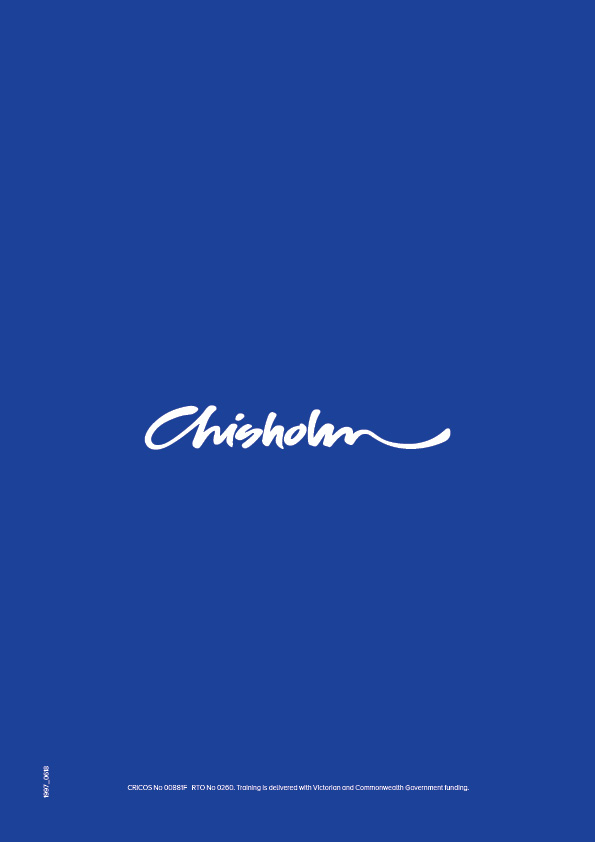 Assessment TasksWeek / Session / Block of Assessment1 - Observation 2,4,6,8,102 - Test/Quiz 53 - Report 10Assessment 1- ObservationAssessment 1- ObservationAssessment 1- ObservationAssessment 1- ObservationAssessment 1- ObservationAssessment 1- ObservationAssessment 1- ObservationAssessment 1- ObservationAssessment 1- ObservationAssessment 1- ObservationAssessment 1- ObservationAssessment 1- ObservationAssessment 1- ObservationAssessment 1- ObservationAssessment 1- ObservationUNIT/S OF COMPETENCY – Code UNIT/S OF COMPETENCY – Code UNIT/S OF COMPETENCY – Code UNIT/S OF COMPETENCY – Code UNIT/S OF COMPETENCY – Code AHCNSY306TitleTitleImplement a propagation planImplement a propagation planImplement a propagation planImplement a propagation planImplement a propagation planImplement a propagation planImplement a propagation planStudent Name Student Name Student Name Student Number Student Number Student Signature Student Signature Student Signature Assessment DateAssessment DateAssessment LocationAssessment LocationAssessment LocationAssessment Time/ Duration Assessment Time/ Duration Description of the task to be observed:Conduct a range of propagation activities to demonstrate skills and knowledge. Description of the task to be observed:Conduct a range of propagation activities to demonstrate skills and knowledge. Description of the task to be observed:Conduct a range of propagation activities to demonstrate skills and knowledge. Description of the task to be observed:Conduct a range of propagation activities to demonstrate skills and knowledge. Description of the task to be observed:Conduct a range of propagation activities to demonstrate skills and knowledge. Description of the task to be observed:Conduct a range of propagation activities to demonstrate skills and knowledge. Description of the task to be observed:Conduct a range of propagation activities to demonstrate skills and knowledge. Description of the task to be observed:Conduct a range of propagation activities to demonstrate skills and knowledge. Description of the task to be observed:Conduct a range of propagation activities to demonstrate skills and knowledge. Description of the task to be observed:Conduct a range of propagation activities to demonstrate skills and knowledge. Description of the task to be observed:Conduct a range of propagation activities to demonstrate skills and knowledge. Description of the task to be observed:Conduct a range of propagation activities to demonstrate skills and knowledge. Description of the task to be observed:Conduct a range of propagation activities to demonstrate skills and knowledge. Description of the task to be observed:Conduct a range of propagation activities to demonstrate skills and knowledge. Description of the task to be observed:Conduct a range of propagation activities to demonstrate skills and knowledge. During the activity, the student is required to satisfactorily demonstrate required skills though completion of the observable task/s. During the activity, the student is required to satisfactorily demonstrate required skills though completion of the observable task/s. During the activity, the student is required to satisfactorily demonstrate required skills though completion of the observable task/s. During the activity, the student is required to satisfactorily demonstrate required skills though completion of the observable task/s. During the activity, the student is required to satisfactorily demonstrate required skills though completion of the observable task/s. During the activity, the student is required to satisfactorily demonstrate required skills though completion of the observable task/s. During the activity, the student is required to satisfactorily demonstrate required skills though completion of the observable task/s. During the activity, the student is required to satisfactorily demonstrate required skills though completion of the observable task/s. During the activity, the student is required to satisfactorily demonstrate required skills though completion of the observable task/s. During the activity, the student is required to satisfactorily demonstrate required skills though completion of the observable task/s. During the activity, the student is required to satisfactorily demonstrate required skills though completion of the observable task/s. During the activity, the student is required to satisfactorily demonstrate required skills though completion of the observable task/s. During the activity, the student is required to satisfactorily demonstrate required skills though completion of the observable task/s. During the activity, the student is required to satisfactorily demonstrate required skills though completion of the observable task/s. During the activity, the student is required to satisfactorily demonstrate required skills though completion of the observable task/s. Observable Task Observable Task Observable Task Observable Task Assessment CriteriaAssessment CriteriaAssessment CriteriaAssessment CriteriaAssessment CriteriaAssessment CriteriaAssessment CriteriaAssessment CriteriaAssessment CriteriaMRFERO1. Prepare for propagationO1. Prepare for propagationO1. Prepare for propagationO1. Prepare for propagationStudent listens to instructions and acts appropriately Student listens to instructions and acts appropriately Student listens to instructions and acts appropriately Student listens to instructions and acts appropriately Student listens to instructions and acts appropriately Student listens to instructions and acts appropriately Student listens to instructions and acts appropriately Student listens to instructions and acts appropriately Student listens to instructions and acts appropriately Selects right tools and equipmentSelects right tools and equipmentSelects right tools and equipmentSelects right tools and equipmentSelects right tools and equipmentSelects right tools and equipmentSelects right tools and equipmentSelects right tools and equipmentSelects right tools and equipmentCan identify the equipment, and species suitable to a variety of propagation techniquesCan identify the equipment, and species suitable to a variety of propagation techniquesCan identify the equipment, and species suitable to a variety of propagation techniquesCan identify the equipment, and species suitable to a variety of propagation techniquesCan identify the equipment, and species suitable to a variety of propagation techniquesCan identify the equipment, and species suitable to a variety of propagation techniquesCan identify the equipment, and species suitable to a variety of propagation techniquesCan identify the equipment, and species suitable to a variety of propagation techniquesCan identify the equipment, and species suitable to a variety of propagation techniquesO2. Identifies & manages OH&S issuesO2. Identifies & manages OH&S issuesO2. Identifies & manages OH&S issuesO2. Identifies & manages OH&S issuesIdentifies OH&S issues associated with all aspects of propagationIdentifies OH&S issues associated with all aspects of propagationIdentifies OH&S issues associated with all aspects of propagationIdentifies OH&S issues associated with all aspects of propagationIdentifies OH&S issues associated with all aspects of propagationIdentifies OH&S issues associated with all aspects of propagationIdentifies OH&S issues associated with all aspects of propagationIdentifies OH&S issues associated with all aspects of propagationIdentifies OH&S issues associated with all aspects of propagationCan propose suitable management of the hazards identified an appropriate PPECan propose suitable management of the hazards identified an appropriate PPECan propose suitable management of the hazards identified an appropriate PPECan propose suitable management of the hazards identified an appropriate PPECan propose suitable management of the hazards identified an appropriate PPECan propose suitable management of the hazards identified an appropriate PPECan propose suitable management of the hazards identified an appropriate PPECan propose suitable management of the hazards identified an appropriate PPECan propose suitable management of the hazards identified an appropriate PPEO3. Manages hygiene issuesO3. Manages hygiene issuesO3. Manages hygiene issuesO3. Manages hygiene issuesImplement hygiene practices – bringing in plant materialImplement hygiene practices – bringing in plant materialImplement hygiene practices – bringing in plant materialImplement hygiene practices – bringing in plant materialImplement hygiene practices – bringing in plant materialImplement hygiene practices – bringing in plant materialImplement hygiene practices – bringing in plant materialImplement hygiene practices – bringing in plant materialImplement hygiene practices – bringing in plant materialPropagation technique hygiene practicesPropagation technique hygiene practicesPropagation technique hygiene practicesPropagation technique hygiene practicesPropagation technique hygiene practicesPropagation technique hygiene practicesPropagation technique hygiene practicesPropagation technique hygiene practicesPropagation technique hygiene practicesO4. Selects appropriate mediaO4. Selects appropriate mediaO4. Selects appropriate mediaO4. Selects appropriate mediaCan identify to different components of propagation mediaCan identify to different components of propagation mediaCan identify to different components of propagation mediaCan identify to different components of propagation mediaCan identify to different components of propagation mediaCan identify to different components of propagation mediaCan identify to different components of propagation mediaCan identify to different components of propagation mediaCan identify to different components of propagation mediaCan test media to ensure it meets specifications Can test media to ensure it meets specifications Can test media to ensure it meets specifications Can test media to ensure it meets specifications Can test media to ensure it meets specifications Can test media to ensure it meets specifications Can test media to ensure it meets specifications Can test media to ensure it meets specifications Can test media to ensure it meets specifications Properly handles and stores propagation mediaProperly handles and stores propagation mediaProperly handles and stores propagation mediaProperly handles and stores propagation mediaProperly handles and stores propagation mediaProperly handles and stores propagation mediaProperly handles and stores propagation mediaProperly handles and stores propagation mediaProperly handles and stores propagation mediaCan identify to different components of propagation mediaCan identify to different components of propagation mediaCan identify to different components of propagation mediaCan identify to different components of propagation mediaCan identify to different components of propagation mediaCan identify to different components of propagation mediaCan identify to different components of propagation mediaCan identify to different components of propagation mediaCan identify to different components of propagation mediaO5. Propagation techniquesO5. Propagation techniquesO5. Propagation techniquesO5. Propagation techniquesCorrectly conducts propagation activities – seed sowing and seed pre-treatmentsCorrectly conducts propagation activities – seed sowing and seed pre-treatmentsCorrectly conducts propagation activities – seed sowing and seed pre-treatmentsCorrectly conducts propagation activities – seed sowing and seed pre-treatmentsCorrectly conducts propagation activities – seed sowing and seed pre-treatmentsCorrectly conducts propagation activities – seed sowing and seed pre-treatmentsCorrectly conducts propagation activities – seed sowing and seed pre-treatmentsCorrectly conducts propagation activities – seed sowing and seed pre-treatmentsCorrectly conducts propagation activities – seed sowing and seed pre-treatmentsCorrectly conducts propagation activities – preparing cuttingsCorrectly conducts propagation activities – preparing cuttingsCorrectly conducts propagation activities – preparing cuttingsCorrectly conducts propagation activities – preparing cuttingsCorrectly conducts propagation activities – preparing cuttingsCorrectly conducts propagation activities – preparing cuttingsCorrectly conducts propagation activities – preparing cuttingsCorrectly conducts propagation activities – preparing cuttingsCorrectly conducts propagation activities – preparing cuttingsCorrectly conducts propagation activities – plant divisionsCorrectly conducts propagation activities – plant divisionsCorrectly conducts propagation activities – plant divisionsCorrectly conducts propagation activities – plant divisionsCorrectly conducts propagation activities – plant divisionsCorrectly conducts propagation activities – plant divisionsCorrectly conducts propagation activities – plant divisionsCorrectly conducts propagation activities – plant divisionsCorrectly conducts propagation activities – plant divisionsLabelling and record keeping is completed correctlyLabelling and record keeping is completed correctlyLabelling and record keeping is completed correctlyLabelling and record keeping is completed correctlyLabelling and record keeping is completed correctlyLabelling and record keeping is completed correctlyLabelling and record keeping is completed correctlyLabelling and record keeping is completed correctlyLabelling and record keeping is completed correctlyDuring the activity, did you ask the student any questions to ensure the assessment outcome was valid? During the activity, did you ask the student any questions to ensure the assessment outcome was valid? During the activity, did you ask the student any questions to ensure the assessment outcome was valid? During the activity, did you ask the student any questions to ensure the assessment outcome was valid? During the activity, did you ask the student any questions to ensure the assessment outcome was valid? During the activity, did you ask the student any questions to ensure the assessment outcome was valid? During the activity, did you ask the student any questions to ensure the assessment outcome was valid? If yes, please record your discussion notes below: Yes     No If yes, please record your discussion notes below: Yes     No If yes, please record your discussion notes below: Yes     No If yes, please record your discussion notes below: Yes     No If yes, please record your discussion notes below: Yes     No If yes, please record your discussion notes below: Yes     No If yes, please record your discussion notes below: Yes     No If yes, please record your discussion notes below: Yes     No Assessor FeedbackAssessor FeedbackAssessor FeedbackAssessor FeedbackAssessor FeedbackAssessor FeedbackAssessor FeedbackAssessor FeedbackAssessor FeedbackAssessor FeedbackAssessor FeedbackAssessor FeedbackAssessor FeedbackAssessor FeedbackAssessor FeedbackAssessor note: Please ensure all above criteria have been met to a satisfactory standard. Where not, additional evidence must be obtained and recorded to meet assessment criteria.  All additional evidence must be clearly documented.Assessor note: Please ensure all above criteria have been met to a satisfactory standard. Where not, additional evidence must be obtained and recorded to meet assessment criteria.  All additional evidence must be clearly documented.Assessor note: Please ensure all above criteria have been met to a satisfactory standard. Where not, additional evidence must be obtained and recorded to meet assessment criteria.  All additional evidence must be clearly documented.Assessor note: Please ensure all above criteria have been met to a satisfactory standard. Where not, additional evidence must be obtained and recorded to meet assessment criteria.  All additional evidence must be clearly documented.Assessor note: Please ensure all above criteria have been met to a satisfactory standard. Where not, additional evidence must be obtained and recorded to meet assessment criteria.  All additional evidence must be clearly documented.Assessor note: Please ensure all above criteria have been met to a satisfactory standard. Where not, additional evidence must be obtained and recorded to meet assessment criteria.  All additional evidence must be clearly documented.Assessor note: Please ensure all above criteria have been met to a satisfactory standard. Where not, additional evidence must be obtained and recorded to meet assessment criteria.  All additional evidence must be clearly documented.Assessor note: Please ensure all above criteria have been met to a satisfactory standard. Where not, additional evidence must be obtained and recorded to meet assessment criteria.  All additional evidence must be clearly documented.Assessor note: Please ensure all above criteria have been met to a satisfactory standard. Where not, additional evidence must be obtained and recorded to meet assessment criteria.  All additional evidence must be clearly documented.Assessor note: Please ensure all above criteria have been met to a satisfactory standard. Where not, additional evidence must be obtained and recorded to meet assessment criteria.  All additional evidence must be clearly documented.Assessor note: Please ensure all above criteria have been met to a satisfactory standard. Where not, additional evidence must be obtained and recorded to meet assessment criteria.  All additional evidence must be clearly documented.Assessor note: Please ensure all above criteria have been met to a satisfactory standard. Where not, additional evidence must be obtained and recorded to meet assessment criteria.  All additional evidence must be clearly documented.Assessor note: Please ensure all above criteria have been met to a satisfactory standard. Where not, additional evidence must be obtained and recorded to meet assessment criteria.  All additional evidence must be clearly documented.Assessor note: Please ensure all above criteria have been met to a satisfactory standard. Where not, additional evidence must be obtained and recorded to meet assessment criteria.  All additional evidence must be clearly documented.Assessor note: Please ensure all above criteria have been met to a satisfactory standard. Where not, additional evidence must be obtained and recorded to meet assessment criteria.  All additional evidence must be clearly documented.Assessor NameAssessor NameAssessor SignatureAssessor SignatureDateDateAssessment Task Result (Please tick appropriate Assessment Result)	Assessment Task Result (Please tick appropriate Assessment Result)	Assessment Task Result (Please tick appropriate Assessment Result)	Assessment Task Result (Please tick appropriate Assessment Result)	Assessment Task Result (Please tick appropriate Assessment Result)	Assessment Task Result (Please tick appropriate Assessment Result)	Assessment Task Result (Please tick appropriate Assessment Result)	Assessment Task Result (Please tick appropriate Assessment Result)	Assessment Task Result (Please tick appropriate Assessment Result)	MR 	              FER MR 	              FER MR 	              FER MR 	              FER MR 	              FER MR 	              FER Marking SchemeCompetency based   		          Competent + grading/mark   Competency based   		          Competent + grading/mark   Competency based   		          Competent + grading/mark   Competency based   		          Competent + grading/mark   Competency based   		          Competent + grading/mark   Competency based   		          Competent + grading/mark   Competency based   		          Competent + grading/mark   Competency based   		          Competent + grading/mark   Competency based   		          Competent + grading/mark   Competency based   		          Competent + grading/mark   Competency based   		          Competent + grading/mark   Competency based   		          Competent + grading/mark   Competency based   		          Competent + grading/mark   Competency based   		          Competent + grading/mark   Assessment 2 - QuizAssessment 2 - QuizAssessment 2 - QuizAssessment 2 - QuizAssessment 2 - QuizAssessment 2 - QuizAssessment 2 - QuizUNIT/S OF COMPETENCY – Code UNIT/S OF COMPETENCY – Code AHCNSY306TitleImplement a propagation planImplement a propagation planImplement a propagation planAssessment LocationOn campus  On campus  On campus  On campus  Assessment Time / Duration Specific Assessment Conditions /  InformationOpen Book – can be completed as content work is coveredOpen Book – can be completed as content work is coveredOpen Book – can be completed as content work is coveredOpen Book – can be completed as content work is coveredOpen Book – can be completed as content work is coveredOpen Book – can be completed as content work is coveredQuestion 1: What are the two main methods of propagations?Question 2: Fill in this table Question 3: What are the three stages of growing in a nursery?Question 4: List three OH&S issues regarding plant propagation activities? How would you address these issues to minimise risk? Question 5 List two basic hygiene procedures that should be used in a nursery Question 6 What is one quality of good potting mix?Question 7 What is a common nursery disease and how can it be prevented?Question 8 What are the features of a pot that helps prevent root bound plants?Question 9 When collecting material for cuttings what are we looking for in the parent plant?Question 10 What is seed dormancy?Question 11 Please explain the term  “after-ripening period”?Question 12 About what % of species will be very difficult or impossible to grow from seed?Question 13 What conditions or factors must be adequate for seed germination to occur?(4 of them)Question 14 List two pre-treatments for a hard seed coat?Question 15 What is stratification? Assessment 3 - ReportAssessment 3 - ReportAssessment 3 - ReportAssessment 3 - ReportAssessment 3 - ReportAssessment 3 - ReportAssessment 3 - ReportAssessment 3 - ReportAssessment 3 - ReportAssessment 3 - ReportAssessment 3 - ReportAssessment 3 - ReportAssessment 3 - ReportAssessment 3 - ReportUNIT/S OF COMPETENCY – Code UNIT/S OF COMPETENCY – Code UNIT/S OF COMPETENCY – Code UNIT/S OF COMPETENCY – Code UNIT/S OF COMPETENCY – Code AHCNSY306TitleImplement a propagation planImplement a propagation planImplement a propagation planImplement a propagation planImplement a propagation planImplement a propagation planImplement a propagation planStudent Name Student Name Student Name Student Number Student Number Student Number Student Number Student Signature Student Signature Student Signature Assessment DateAssessment DateAssessment DateAssessment DateReport/Essay Overview: Complete a report detailing the steps required for the following propagation techniquesSowing seedsPricking outCuttingsDivisionsPre-treatmentsUse table provided as a guideReport/Essay Overview: Complete a report detailing the steps required for the following propagation techniquesSowing seedsPricking outCuttingsDivisionsPre-treatmentsUse table provided as a guideReport/Essay Overview: Complete a report detailing the steps required for the following propagation techniquesSowing seedsPricking outCuttingsDivisionsPre-treatmentsUse table provided as a guideReport/Essay Overview: Complete a report detailing the steps required for the following propagation techniquesSowing seedsPricking outCuttingsDivisionsPre-treatmentsUse table provided as a guideReport/Essay Overview: Complete a report detailing the steps required for the following propagation techniquesSowing seedsPricking outCuttingsDivisionsPre-treatmentsUse table provided as a guideReport/Essay Overview: Complete a report detailing the steps required for the following propagation techniquesSowing seedsPricking outCuttingsDivisionsPre-treatmentsUse table provided as a guideReport/Essay Overview: Complete a report detailing the steps required for the following propagation techniquesSowing seedsPricking outCuttingsDivisionsPre-treatmentsUse table provided as a guideReport/Essay Overview: Complete a report detailing the steps required for the following propagation techniquesSowing seedsPricking outCuttingsDivisionsPre-treatmentsUse table provided as a guideReport/Essay Overview: Complete a report detailing the steps required for the following propagation techniquesSowing seedsPricking outCuttingsDivisionsPre-treatmentsUse table provided as a guideReport/Essay Overview: Complete a report detailing the steps required for the following propagation techniquesSowing seedsPricking outCuttingsDivisionsPre-treatmentsUse table provided as a guideReport/Essay Overview: Complete a report detailing the steps required for the following propagation techniquesSowing seedsPricking outCuttingsDivisionsPre-treatmentsUse table provided as a guideReport/Essay Overview: Complete a report detailing the steps required for the following propagation techniquesSowing seedsPricking outCuttingsDivisionsPre-treatmentsUse table provided as a guideReport/Essay Overview: Complete a report detailing the steps required for the following propagation techniquesSowing seedsPricking outCuttingsDivisionsPre-treatmentsUse table provided as a guideReport/Essay Overview: Complete a report detailing the steps required for the following propagation techniquesSowing seedsPricking outCuttingsDivisionsPre-treatmentsUse table provided as a guideWithin the report / essay, the student is required to satisfactorily address the key criteria and cover the required information.Within the report / essay, the student is required to satisfactorily address the key criteria and cover the required information.Within the report / essay, the student is required to satisfactorily address the key criteria and cover the required information.Within the report / essay, the student is required to satisfactorily address the key criteria and cover the required information.Within the report / essay, the student is required to satisfactorily address the key criteria and cover the required information.Within the report / essay, the student is required to satisfactorily address the key criteria and cover the required information.Within the report / essay, the student is required to satisfactorily address the key criteria and cover the required information.Within the report / essay, the student is required to satisfactorily address the key criteria and cover the required information.Within the report / essay, the student is required to satisfactorily address the key criteria and cover the required information.Within the report / essay, the student is required to satisfactorily address the key criteria and cover the required information.Within the report / essay, the student is required to satisfactorily address the key criteria and cover the required information.Within the report / essay, the student is required to satisfactorily address the key criteria and cover the required information.Within the report / essay, the student is required to satisfactorily address the key criteria and cover the required information.Within the report / essay, the student is required to satisfactorily address the key criteria and cover the required information.Report / Essay CriteriaReport / Essay CriteriaReport / Essay CriteriaReport / Essay CriteriaAssessment CriteriaAssessment CriteriaAssessment CriteriaAssessment CriteriaAssessment CriteriaAssessment CriteriaAssessor Comments*Assessor to tick criteria that is satisfactorily covered Assessor Comments*Assessor to tick criteria that is satisfactorily covered 1 Can perform a range of propagation techniques 1 Can perform a range of propagation techniques 1 Can perform a range of propagation techniques 1 Can perform a range of propagation techniques Knows the different techniquesKnows the different techniquesKnows the different techniquesKnows the different techniquesKnows the different techniquesKnows the different techniquesCan describe the techniques & materials requiredCan describe the techniques & materials requiredCan describe the techniques & materials requiredCan describe the techniques & materials requiredCan describe the techniques & materials requiredCan describe the techniques & materials requiredKnowledge of pre-treatments required  Knowledge of pre-treatments required  Knowledge of pre-treatments required  Knowledge of pre-treatments required  Can list and describe pre-treatments for propagation of native plants Can list and describe pre-treatments for propagation of native plants Can list and describe pre-treatments for propagation of native plants Can list and describe pre-treatments for propagation of native plants Can list and describe pre-treatments for propagation of native plants Can list and describe pre-treatments for propagation of native plants Can describe treatments required by different species Can describe treatments required by different species Can describe treatments required by different species Can describe treatments required by different species Can describe treatments required by different species Can describe treatments required by different species Assessor FeedbackAssessor FeedbackAssessor FeedbackAssessor FeedbackAssessor FeedbackAssessor FeedbackAssessor FeedbackAssessor FeedbackAssessor FeedbackAssessor FeedbackAssessor FeedbackAssessor FeedbackAssessor FeedbackAssessor FeedbackAssessor note: Please ensure all above criteria have been met to a satisfactory standard. Where not, additional evidence must be obtained and recorded to meet assessment criteria.  All additional evidence must be clearly documented.Assessor note: Please ensure all above criteria have been met to a satisfactory standard. Where not, additional evidence must be obtained and recorded to meet assessment criteria.  All additional evidence must be clearly documented.Assessor note: Please ensure all above criteria have been met to a satisfactory standard. Where not, additional evidence must be obtained and recorded to meet assessment criteria.  All additional evidence must be clearly documented.Assessor note: Please ensure all above criteria have been met to a satisfactory standard. Where not, additional evidence must be obtained and recorded to meet assessment criteria.  All additional evidence must be clearly documented.Assessor note: Please ensure all above criteria have been met to a satisfactory standard. Where not, additional evidence must be obtained and recorded to meet assessment criteria.  All additional evidence must be clearly documented.Assessor note: Please ensure all above criteria have been met to a satisfactory standard. Where not, additional evidence must be obtained and recorded to meet assessment criteria.  All additional evidence must be clearly documented.Assessor note: Please ensure all above criteria have been met to a satisfactory standard. Where not, additional evidence must be obtained and recorded to meet assessment criteria.  All additional evidence must be clearly documented.Assessor note: Please ensure all above criteria have been met to a satisfactory standard. Where not, additional evidence must be obtained and recorded to meet assessment criteria.  All additional evidence must be clearly documented.Assessor note: Please ensure all above criteria have been met to a satisfactory standard. Where not, additional evidence must be obtained and recorded to meet assessment criteria.  All additional evidence must be clearly documented.Assessor note: Please ensure all above criteria have been met to a satisfactory standard. Where not, additional evidence must be obtained and recorded to meet assessment criteria.  All additional evidence must be clearly documented.Assessor note: Please ensure all above criteria have been met to a satisfactory standard. Where not, additional evidence must be obtained and recorded to meet assessment criteria.  All additional evidence must be clearly documented.Assessor note: Please ensure all above criteria have been met to a satisfactory standard. Where not, additional evidence must be obtained and recorded to meet assessment criteria.  All additional evidence must be clearly documented.Assessor note: Please ensure all above criteria have been met to a satisfactory standard. Where not, additional evidence must be obtained and recorded to meet assessment criteria.  All additional evidence must be clearly documented.Assessor note: Please ensure all above criteria have been met to a satisfactory standard. Where not, additional evidence must be obtained and recorded to meet assessment criteria.  All additional evidence must be clearly documented.Assessor NameAssessor NameAssessor SignatureAssessor SignatureDateDateDateAssessment Task Result (Please tick appropriate Assessment Result)	Assessment Task Result (Please tick appropriate Assessment Result)	Assessment Task Result (Please tick appropriate Assessment Result)	Assessment Task Result (Please tick appropriate Assessment Result)	Assessment Task Result (Please tick appropriate Assessment Result)	Assessment Task Result (Please tick appropriate Assessment Result)	Assessment Task Result (Please tick appropriate Assessment Result)	Assessment Task Result (Please tick appropriate Assessment Result)	MR 	              FER MR 	              FER MR 	              FER MR 	              FER MR 	              FER MR 	              FER Marking SchemeCompetency based   		          Competent + grading/mark   Competency based   		          Competent + grading/mark   Competency based   		          Competent + grading/mark   Competency based   		          Competent + grading/mark   Competency based   		          Competent + grading/mark   Competency based   		          Competent + grading/mark   Competency based   		          Competent + grading/mark   Competency based   		          Competent + grading/mark   Competency based   		          Competent + grading/mark   Competency based   		          Competent + grading/mark   Competency based   		          Competent + grading/mark   Competency based   		          Competent + grading/mark   Competency based   		          Competent + grading/mark   Propagation Technique:Sowing SeedsMaterials, tools & equipment needed: Step by step instructions:OH&S Issues:Records to be keptSuitable Species: what species or groups of plants is this technique suitable for, list at least three examples and provide species name and common name, Propagation Technique:Pricking OutMaterials, tools & equipment needed: Step by step instructions:OH&S Issues:Records to be keptSuitable Species: what species or groups of plants is this technique suitable for, list at least three examples and provide species name and common name, Propagation Technique:CuttingsMaterials, tools & equipment needed: Step by step instructions:OH&S Issues:Records to be keptd. Suitable Species: what species or groups of plants is this technique suitable for, list at least three examples and provide species name and common name, Propagation Technique:DivisionsMaterials, tools & equipment needed: Step by step instructions:OH&S Issues:Records to be keptSuitable Species: what species or groups of plants is this technique suitable for, list at least three examples and provide species name and common name, Pre-treatments Pre-treatments Name  Description 3 Species Species Name Seed collection timeGermination technique – include any required pre-treatmentsApproximate time from sowing to germinationUses in revegtationSpecies Name Seed collection timeGermination technique – include any required pre-treatmentsApproximate time from sowing to germinationUses in revegtationSpecies Name Seed collection timeGermination technique – include any required pre-treatmentsApproximate time from sowing to germinationUses in revegtationCOURSE – Code COURSE – Code COURSE – Code AHC31416TitleCert III Conservation & Land MgtCert III Conservation & Land MgtCert III Conservation & Land MgtCert III Conservation & Land MgtUNIT/S OF COMPETENCY – Code UNIT/S OF COMPETENCY – Code UNIT/S OF COMPETENCY – Code AHCNSY306TitleImplement a propagation planImplement a propagation planImplement a propagation planImplement a propagation planStudent Name Student Name Student Number Student Number Student Number ASSESSMENT TASKASSESSMENT TASKASSESSMENT TASKASSESSMENT TASKASSESSMENT TASKMET REQUIREMENTSMET REQUIREMENTSMET REQUIREMENTSDATE ASSESSMENT TOOK PLACE1 – Observation 1 – Observation 1 – Observation 1 – Observation 1 – Observation MR       FER MR       FER MR       FER 2 - Quiz2 - Quiz2 - Quiz2 - Quiz2 - QuizMR       FER MR       FER MR       FER 3 - Report3 - Report3 - Report3 - Report3 - ReportMR       FER MR       FER MR       FER Reasonable Adjustments: Is adjustment that may be made to an assessment process to cater for the needs of a student undertaking the assessment without compromise to the validity of the process or required competence criteria.Reasonable Adjustments: Is adjustment that may be made to an assessment process to cater for the needs of a student undertaking the assessment without compromise to the validity of the process or required competence criteria.Reasonable Adjustments: Is adjustment that may be made to an assessment process to cater for the needs of a student undertaking the assessment without compromise to the validity of the process or required competence criteria.Reasonable Adjustments: Is adjustment that may be made to an assessment process to cater for the needs of a student undertaking the assessment without compromise to the validity of the process or required competence criteria.Reasonable Adjustments: Is adjustment that may be made to an assessment process to cater for the needs of a student undertaking the assessment without compromise to the validity of the process or required competence criteria.Reasonable Adjustments: Is adjustment that may be made to an assessment process to cater for the needs of a student undertaking the assessment without compromise to the validity of the process or required competence criteria.Reasonable Adjustments: Is adjustment that may be made to an assessment process to cater for the needs of a student undertaking the assessment without compromise to the validity of the process or required competence criteria.Reasonable Adjustments: Is adjustment that may be made to an assessment process to cater for the needs of a student undertaking the assessment without compromise to the validity of the process or required competence criteria.Reasonable Adjustments: Is adjustment that may be made to an assessment process to cater for the needs of a student undertaking the assessment without compromise to the validity of the process or required competence criteria.Student has Met Requirements (MR) of all assessment tasks 		Student did not complete the Further Evidence Requirements (FER)	Student has Met Requirements (MR) of all assessment tasks 		Student did not complete the Further Evidence Requirements (FER)	Student has Met Requirements (MR) of all assessment tasks 		Student did not complete the Further Evidence Requirements (FER)	Student has Met Requirements (MR) of all assessment tasks 		Student did not complete the Further Evidence Requirements (FER)	Student has Met Requirements (MR) of all assessment tasks 		Student did not complete the Further Evidence Requirements (FER)	Student has Met Requirements (MR) of all assessment tasks 		Student did not complete the Further Evidence Requirements (FER)	Student has Met Requirements (MR) of all assessment tasks 		Student did not complete the Further Evidence Requirements (FER)	Student has Met Requirements (MR) of all assessment tasks 		Student did not complete the Further Evidence Requirements (FER)	Student has Met Requirements (MR) of all assessment tasks 		Student did not complete the Further Evidence Requirements (FER)	COMPETENCE  RESULTCOMPETENCE  RESULTCOMPETENCE  RESULTCOMPETENCE  RESULTCOMPETENCE  RESULTCOMPETENCE  RESULTCOMPETENCE  RESULTCOMPETENCE  RESULTCOMPETENCE  RESULTCompetent		Not Competent	Competent		Not Competent	Competent		Not Competent	Competent		Not Competent	Competent		Not Competent	Competent		Not Competent	Competent		Not Competent	Competent		Not Competent	Competent		Not Competent	GRADE OUTCOME / MARK RANGEGRADE OUTCOME / MARK RANGEGRADE OUTCOME / MARK RANGEGRADE OUTCOME / MARK RANGEGRADE OUTCOME / MARK RANGEGRADE OUTCOME / MARK RANGEGRADE OUTCOME / MARK RANGEGRADE OUTCOME / MARK RANGEGRADE OUTCOME / MARK RANGEGP Pass  	G3 Credit  	 G2 Distinction  	G1 High Distinction  	50-59%	60-69%	70-79%	80-100%GP Pass  	G3 Credit  	 G2 Distinction  	G1 High Distinction  	50-59%	60-69%	70-79%	80-100%GP Pass  	G3 Credit  	 G2 Distinction  	G1 High Distinction  	50-59%	60-69%	70-79%	80-100%GP Pass  	G3 Credit  	 G2 Distinction  	G1 High Distinction  	50-59%	60-69%	70-79%	80-100%GP Pass  	G3 Credit  	 G2 Distinction  	G1 High Distinction  	50-59%	60-69%	70-79%	80-100%GP Pass  	G3 Credit  	 G2 Distinction  	G1 High Distinction  	50-59%	60-69%	70-79%	80-100%GP Pass  	G3 Credit  	 G2 Distinction  	G1 High Distinction  	50-59%	60-69%	70-79%	80-100%GP Pass  	G3 Credit  	 G2 Distinction  	G1 High Distinction  	50-59%	60-69%	70-79%	80-100%GP Pass  	G3 Credit  	 G2 Distinction  	G1 High Distinction  	50-59%	60-69%	70-79%	80-100%Additional Assessor comments: (if required)Additional Assessor comments: (if required)Additional Assessor comments: (if required)Additional Assessor comments: (if required)Additional Assessor comments: (if required)Additional Assessor comments: (if required)Additional Assessor comments: (if required)Additional Assessor comments: (if required)Additional Assessor comments: (if required)Assessor nameAssessor signatureDate